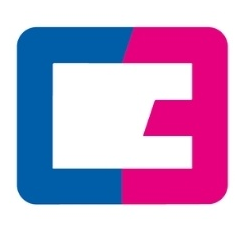 ООО "ОСЗ"ИНН 3525425168  КПП 352501001160012, г. Вологда, ул. Герцена, д.105, кв.47Тел: 8900-544-66-66, 8(8172)294-666E-mail: info@oknasz.ruКуда: Управление Федеральной антимонопольной службы по Вологодской областиАдрес: 160000, г. Вологда,  ул. Пушкинская, д. 25 Телефон: 8 (8172)72-99-70Адрес электронной почты: to35@fas.gov.ruОт кого: Общество с ограниченной ответственностью«Окна Северо-Запада»Адрес: 160012, Вологодская область, г.о. город Вологда, г. Вологда, ул.Герцена, д.105, кв.47Телефон: +7(8172)294-666Адрес электронной почты: info@oknasz.ruЖалобаЗаказчик: АОУ ВО «ОЦ - кадетская школа «Корабелы Прионежья» имени Героя России Ю.Л. Воробьева; ИНН 3508009915Податель жалобы (заявитель): Общество с ограниченной ответственностью «Окна Северо-Запада», ИНН: 3525425168, Адрес: Юр.адрес: 160012, Вологодская область, г.о. город Вологда, г. Вологда, ул.Герцена, д.105, кв.47; телефон для связи: +7(8172)294-666, e-mail: info@oknasz.ru, контактное лицо: генеральный директор Костылева Татьяна Викторовна.Адрес официального сайта, на котором размещена информация о закупке:  https://zakupki.gov.ru/.
Реестровый номер извещения: 32413241963Дата опубликования извещения о проведении закупки: 01.02.2024 г.Наименование закупки: Запрос котировок в электронной форме на право заключения  договора  по выполнению работ по замене межкомнатных дверей, демонтаж балконов здания реабилитационного центра АОУ ВО "ОЦ кадетская школа "Корабелы Прионежья" имени Героя России Ю.Л.Воробьева"Суть жалобы: Согласно Протокола рассмотрения заявок на участие в запросе котировок № 2979279 от 09.02.2024 года наша заявка под номером «6» признана не соответствующей требованиям, и именно указана следующая причина: «Непредставление обязательных документов и(или) наличие в обязательных документах недостоверных сведений об участнике закупки. В составе заявке участника отсутствует учредительный документ».Однако нашей организацией при подаче заявки на участие на электронной торговой площадке были приложены все предусмотренные извещением о проведении процедуры документы, в том числе учредительные.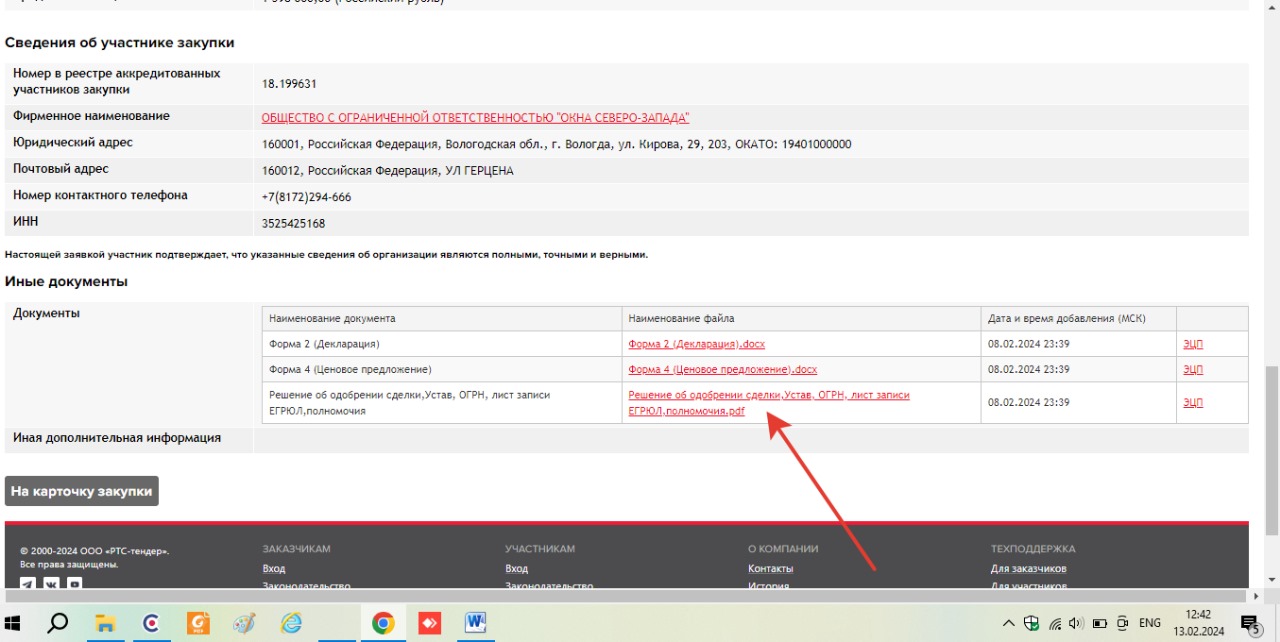 8    На основании изложенного, просим:1.  Признать жалобу Общества с ограниченной ответственностью «Окна Северо-Запада» обоснованной.2. Выдать заказчику предписание о пересмотре итогов процедуры.3. Вернуть процедуру на этап подведения итогов.9.  Перечень прилагаемых документов:1. Извещение о проведении запроса котировок в электронной форме;2. Протокол итогов.С уважением, Генеральный директор ООО "ОСЗ" 	Т. В. Костылева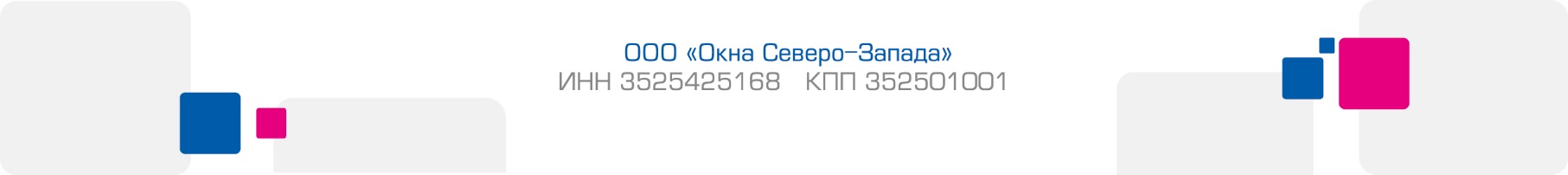 